ГАННІВСЬКА ЗАГАЛЬНООСВІТНЯ ШКОЛА І-ІІІ СТУПЕНІВПЕТРІВСЬКОЇ СЕЛИЩНОЇ РАДИ ОЛЕКСАНДРІЙСЬКОГО РАЙОНУКІРОВОГРАДСЬКОЇ ОБЛАСТІНАКАЗ21.01.2022                                                                                                                             № 7с. Ганнівка Про участь у відкритому районному етапіфотовиставки до Дня Соборності України: «Україна – це ми!» в 2022 році           Відповідно до наказу відділу освіти № 204 від 30 листопада 2021року  «Про проведення обласного етапу фотовиставки до Дня Соборності України: «Україна – це ми!» в 2022 році»  та з метою реалізації Концепції національно-патріотичного виховання в системі освіти України НАКАЗУЮ:1. Заступнику директора Ганнівської загальноосвітньої школи І-ІІІ ступенів з навчально-виховної роботи ОСАДЧЕНКО Н.М., завідувачу філії Володимирівської загальноосвітньої школи І-ІІ ступенів, філії Ганнівської загальноосвітньої школи І-ІІІ ступенів МІШЕНКО М.І., завідувачу філії Іскрівської загальноосвітньої школи І-ІІІ ступенів, філії Ганнівської загальноосвітньої школи І-ІІІ ступенів ЯНИШИНУ В.М. взяти участь у районному етапі фотовиставки до Дня Соборності України: «Україна – це ми!» відповідно до Умов проведення (додаток ).            2. До 14 січня 2022 року забезпечити участь учнів у фотовиставці. Фотороботи надіслати на електронну адресу Петрівського районного центру дитячої та юнацької творчості pozashkila-petrovo@ukr.net3. Контроль за виконанням даного наказу залишаю за собою.Директор школи                                                                                      О.КанівецьЗ наказом ознайомлені:                                                                         Н.ОсадченкоВ.ЯнишинМ.МіщенкоДодаток до наказу директора школи        	            від 21.01 2022 року  № 7УМОВИпроведення відкритого районного етапу  фотовиставки до Дня Соборності України: «Україна – це ми!»1.Загальні положення     	Фотовиставка до Дня Соборності України: «Україна – це ми!» (далі – Фотовиставка) проводиться у форматі онлайн виставки та обміну фотографіями/привітаннями між учасниками Фотовиставки через зручні та доступні соціальні мережі.2.Мета і завдання Фотовиставки     	Фотовиставка проводиться з метою реалiзацiї Концепцiї національно-патрiотичного виховання в системi освiти України, активiзацiї нацiонально-патрiотичного виховання учнiвськоi молодi, популяризацii вивчення історії, пошуку та розкриття юних талантiв, формування в учнівської молодi aктивної життєвої  позицiї, готовностi брати участь у суспiльному i культурному життi України.     	Завдання Фотовиставки :- формування в учнівської молоді почуття національної гідності, патріотизму, причетності до історії та сьогодення України;- формування комунікативних навичок, соціалізації;- виявлення талановитих aвторів, активiзацiя i популяризацiя iх творчостi, створення позитивного iмiджу громадян-патрiотiв в засобах масової інформації  та в мережі Інтернет;-  підвищення ролі фотомистецтва у освітньому процесі.3. Учасники      	У Фотовиставці беруть участь учні та учнівські колективи закладів загальної середньої освіти  і позашкільного навчального закладу.4. Керiвництво    	 Керівництво відкритим районним етапом Фотовиставки здійснюється Петрівським районним центром дитячої та юнацької творчості.5. Умови оформлення робiт     	Матеріали Фотовиставки  розміщуються на вебсайтах та/або сторінках у мережі «Фейсбук»      	При висвітленні на вказаних вебсайтах та соціальних сторінках учасники обов’язково мають вказати:- назву фотовиставки;- ПІ автора або назву колективу;- повну назву освітнього закладу ;- привiтання до Дня Соборності  України  iншим учасникам;-  #Україна_це_ми, #УДЦНПВ.   За бажанням учасник може додати анотацію про історію Дня Соборності України, конценцію роботи та/або власні дослідження.     	Фото мають бути якісні та не порушувати авторське право.     	Обробка персональних даних здійснюється  вiдповiдно до законодавства про захист персональних даних.    	Фотографії, анотація (описова частина, що розповідає коротку історію або концепцію роботи у довільній формі), привітання, заявка за встановленим зразком, яка заповнюється без скорочень та абревіатур (Додаток 3)  надсилаються  до 14 січня 2022 року на електронну адресу Петрівського районного центру дитячої та юнацької творчості  pozashkila-petrovo@ukr.net 6. Нагородження	Переможці  нагороджуються грамотами відділу освіти.___________________ЗАЯВКАна участь у відкритому  районному  етапі фотовиставки до Дня Соборності України«Україна – це ми!»                            від   ______________________________________________________                                                                   (назва закладу освіти)Керівник закладу освіти _________________/_________________________/                                                        (підпис)                                        (ПІБ)     М.П._________№з/пПІавтора (авторів)Дата народженняавтора(авторів)Заклад освітиПІБкерівникаПосада керівникаКонтакти керівникаЕлектроннаадресаПосилання на розміщений пост в                                                соц. мережах123456789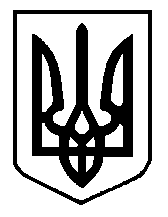 